HomeworkTrace the letters and match with the correct numbers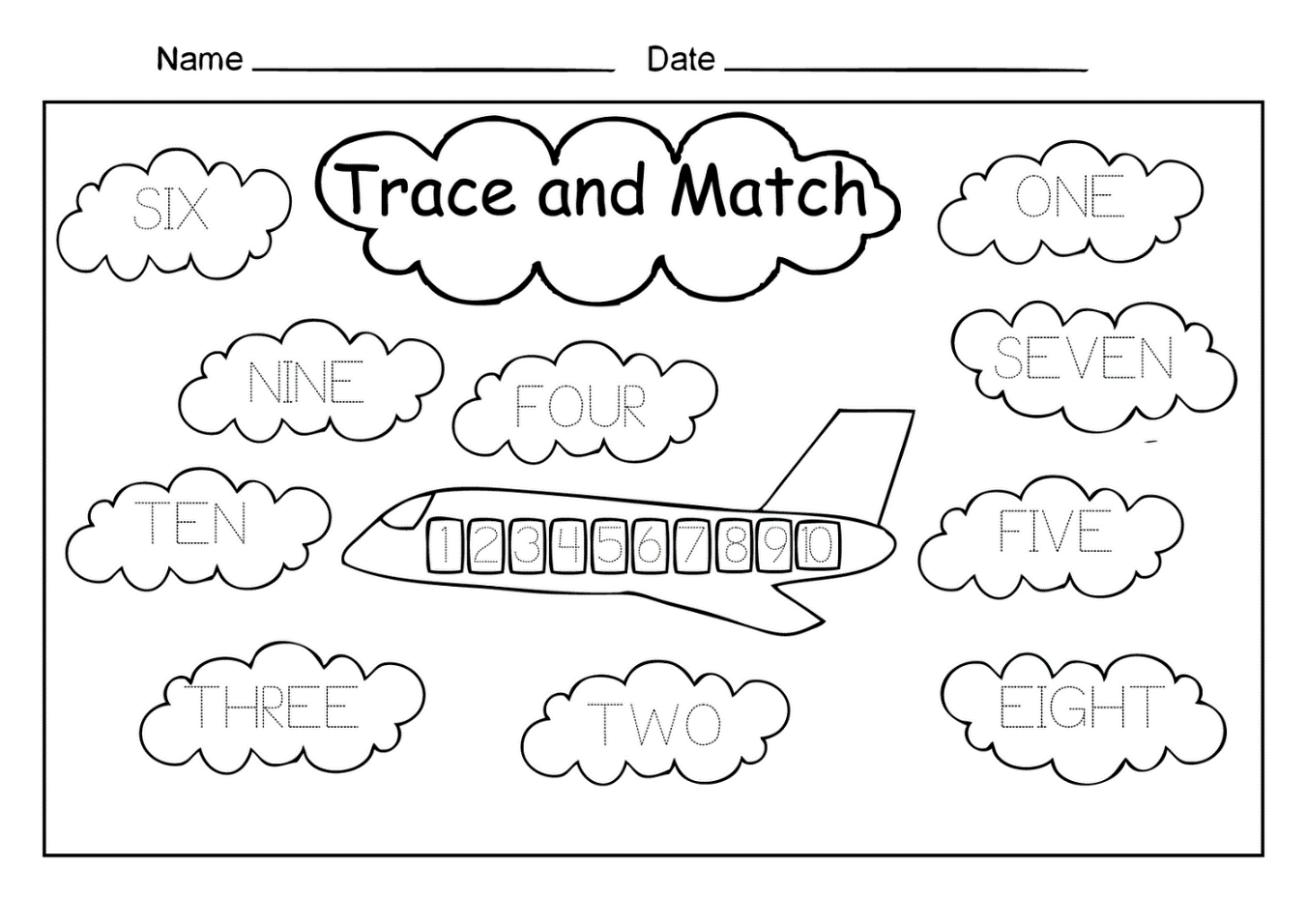 